OHSAA REGIONAL CHAMPIONSHIP AWARDS SCRIPTS
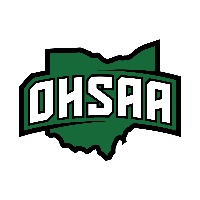 Ladies and Gentlemen, we will now begin the 2023 OHSAA Division ____ Regional Softball Championship awards ceremony. Please direct your attention to the infield and join me in congratulating both teams on a competitive and exciting game.  (Pause)
It is now my pleasure to present to you the 2023 OHSAA Division ___ Regional Softball Championship awards. First, we will recognize the 2023 OHSAA Division ___ Regional Runner- Up team, the __________________High School ______________(mascot).  

Presenting the Regional Runner-up trophy is (title/name)  _____________________________ .
Now, would head coach, ________________ and the ______________(mascot) seniors/captains please come forward to receive your trophy. Congratulations on an outstanding season!(pause)
And now, we will recognize the 2023 OHSAA Division ___ Regional Championship team, the ___________________________High School ________________________(mascot).  
Presenting the Regional trophy is (title/name)  _____________________________ .
Now, would head coach, ________________________ and the _________________(mascot) seniors/captains please come forward to receive your trophy. Once again, congratulations to the_______________________ High School ______________(mascot) who will now advance to the State Semifinal.
On behalf of the staff at_________________________(host school/venue) and the Ohio High School Athletic Association, thank you for attending today’s/tonight’s event and please drive safely as you make your way home.